INDIAN SCHOOL AL WADI AL KABIR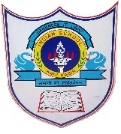 पाठ – खिलौना       (Literature, grammar & writing)दीना के लाल का खिलौना किससे बना था  ?उत्तर :राजकुमार के  खिलौने  किससे बने  थे ?उत्तर : मिट्टी का गुड्डा किसने फेंक दिया ?उत्तर : रजत - हेम उपहार किसने फेंक दिए ?	उत्तर:  राजहठी किसे कहा गया है ?उत्तर : दीना का लाल क्यों मचल गया ?उत्तर :राजकुमार क्यों मचल गया ?उत्तर :पाठ्य पुस्तक --1 सही विकल्प चुनिए।  1. बच्चा क्या लेने की ज़िद कर रहा था   ?         *खिलौना  	  *मिठाई       	*पिचकारी 		  *कपड़े     	 2 . गुड्डा किसका बना था  ?		*काँच का        	*मिट्टी का         *लोहे का 		    *प्लास्टिक का  3 . राजपुत्र के रोने पर कौन दौड़ पड़े  ?	*माता-पिता  	*दादा-दादी 	 *दास-दासियाँ 	       *उसके मित्र   4 . राजकुमार क्यों मचल गया  ?	*घोड़े के लिए     *हाथी के लिए 	    *मुकुट के लिए   *खिलौने के लिएव्याकरण:1.दो-दो अनेकार्थी लिखिए :लाल		--	 तीर 		--	 सोना		--	 उत्तर 		--	 2.वचन बदलकर लिखिए :खिलौना 	-	 एक 		-	 बेटा 		-	बेटी 		-	 दासी 	- 	रानी 		-	 राजकुमारी -	3.लिंग बदलिए :राजकुमार 	-	राजा 	-	 बेचारा 	-	 पुत्र 		-	दास		-	बाप		-	4.दो-दो पर्यायवाची लिखिए :पुत्र		-	 राजा 	-	 बालक 	-	 हेम  	-	माँ 		-	5.श्रुतिसम भिन्नार्थक शब्दों के सही अर्थ बॉक्स में से चुनकर लिखिए :(स्याही की बोतल, घर, आग, चतुर, हवा, वाहन चलानेवाला, भोज, नक्षत्र)अनिल 	-	अनल 	-गृह 		-ग्रह  		-चालक 	-चालाक 	-दवात 	-दावत 	-6.निम्नलिखित शब्दों से वाक्य बनाइए :	किससे 	-	कहाँ 		-	कैसे 		-	क्या 		-	कौन 		- 	किसका 	-7.शब्द शुद्धि अभ्यास :Page no. 93. श्रुतलेख के लिए दिए गए शब्द l 8.अनुच्छेद :  बगीचे की सैर 	Class: VII- 3rd LangDepartment: HindiDate of submission: Keep in FileWorksheet No. 6Topic: खिलौना  Note: Read and practice